eSTAMP part 4 Reporting of Home-test Results at completion of study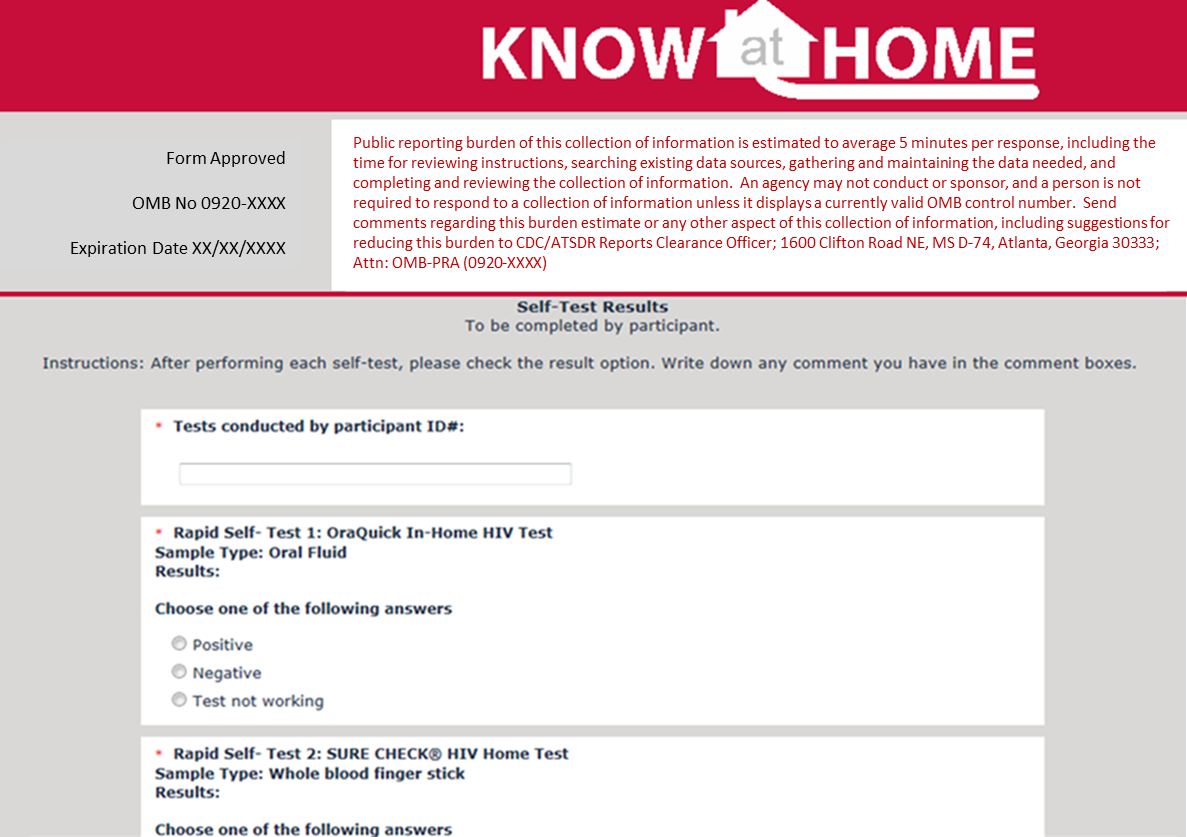 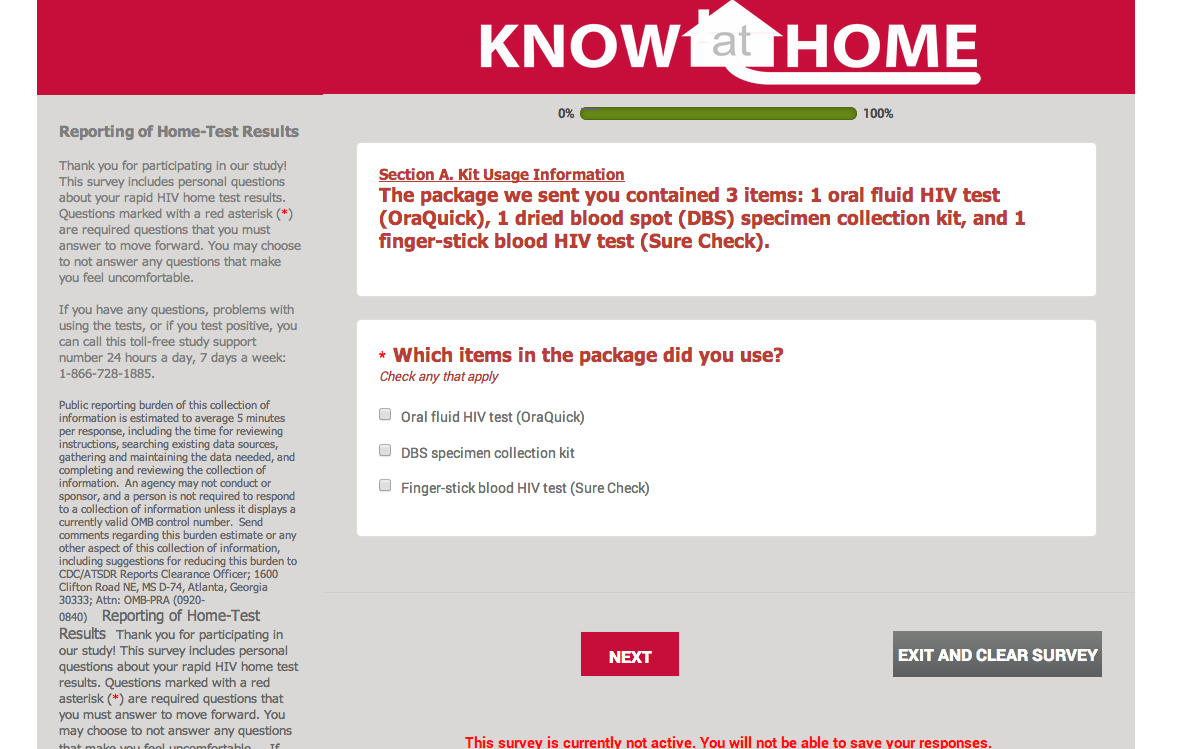 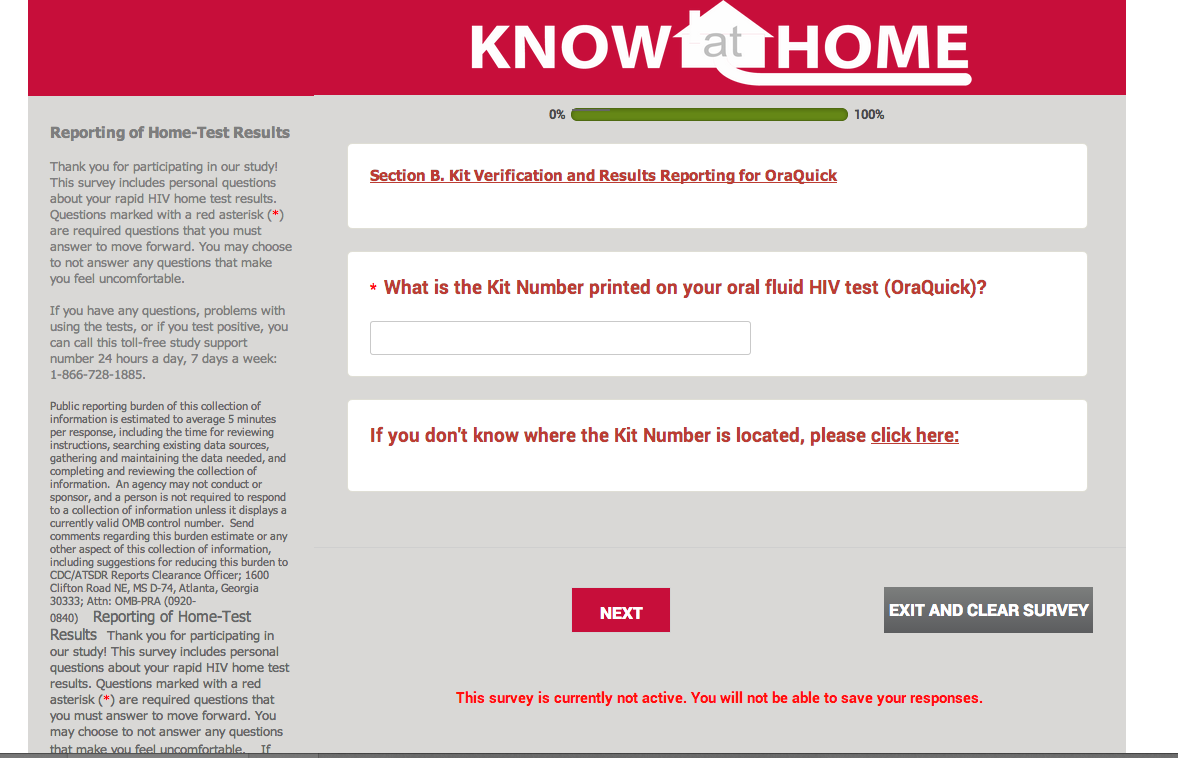 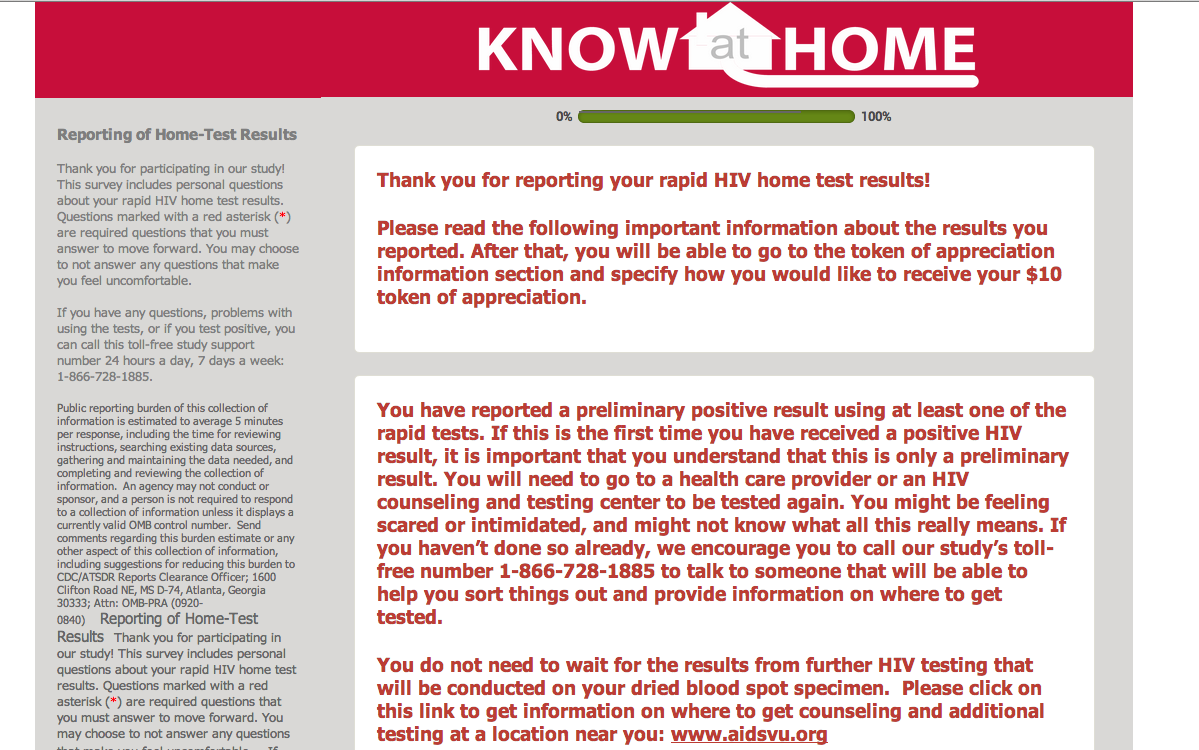 